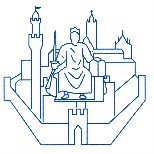 MODELLO COMUNICAZIONE DATI PER L’AGGIORNAMENTO DELL’ALBO DEGLI AVVOCATI _____________, lì _____________ Firma _____________________________ Cognome e Nome Luogo e data di nascita Codice Fiscale Domicilio professionale principale Indirizzo Telefono Fax E-mail Pec Domicilio Professionale Secondario Indirizzo Telefono Fax E-mail PecAssociazione professionale partecipate Società di Avvocati cui si è socioIndicazioni di cui all’art. 17 Legge n. 247/2012 (Legge Professionale) - Cittadinanza- Godimento del pieno esercizio dei diritti civili - Eventuali condizioni di incompatibilità di cui all’Art. 18 Legge n. 247/2012 (Legge Professionale) - Non essere sottoposto ad esecuzione di pene detentive e misure cautelari o interdittive - Non aver riportato condanne - Essere di condotta irreprensibile secondo i canoni di cui al Codice Deontologico ForenseIndicazione di cui all’art. 7 Legge n. 247/2012 (Legge Professionale) Sussistenza di rapporti di parentela, coniugio, affinità e convivenza con magistrati Svolgimento attività di Mediatore ed indicazione dell’Organismo Iscrizione agli elenchi dei gestori della crisi ed indicazione dell’OrganismoLingue straniere conosciute Indirizzo web dei siti riconducibili all’attività professionale svolta anche in forma associativa o societaria Indicazione estremi polizza professionale Numero polizza Compagnia Assicurativa 